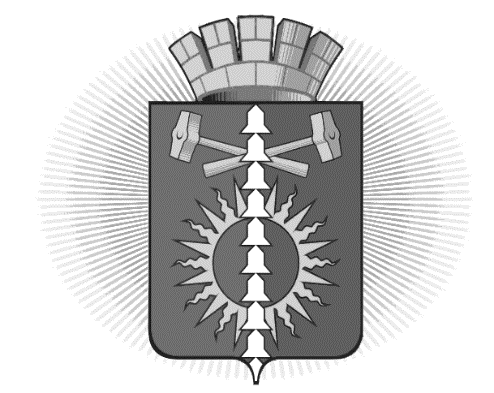 АДМИНИСТРАЦИЯ ГОРОДСКОГО ОКРУГА ВЕРХНИЙ ТАГИЛПОСТАНОВЛЕНИЕот 05.06.2019 № 367город Верхний ТагилО внесении изменений в перечень муниципальных услуг, которые являются необходимыми и обязательными для предоставления оказываемых администрацией, муниципальными учреждениями, организациями городского округа Верхний Тагил, в том числе в государственном бюджетном учреждении Свердловской области «Многофункциональный центр предоставления государственных (муниципальных) услуг»», утвержденных постановлением администрации городского округа Верхний Тагил от 05.04.2017 № 239 (ред. от 24.04.2019 № 261)В целях реализации Федерального закона от 27.07.2010 № 210-ФЗ (ред. от 01.04.2019) «Об организации предоставления государственных и муниципальных услуг», в связи с дополнением муниципальных услуг, руководствуясь Уставом городского округа Верхний Тагил,ПОСТАНОВЛЯЮ:Внести изменения в перечень муниципальных услуг, которые являются необходимыми и обязательными для предоставления оказываемых администрацией, муниципальными учреждениями, организациями городского округа Верхний Тагил, в том числе в государственном бюджетном учреждении Свердловской области «Многофункциональный центр предоставления государственных (муниципальных) услуг»», утвержденный постановлением администрации городского округа Верхний Тагил от 05.04.2017 № 239, дополнив строкой 65 следующего содержания:Разместить настоящее Постановление на официальном сайте городского округа Верхний Тагил www.go-vtagil.ru.Контроль за исполнением данного Постановления возложить на заместителя Главы администрации по социальным вопросам Упорову И.Г.Глава городского округа Верхний Тагил                                                      В.Г. Кириченко 65Выдача разрешений на выполнение авиационных работ, парашютных прыжков, демонстрационных полетов воздушных судов, полетов беспилотных летательных аппаратов, подъемов привязных аэростатов над населенными пунктами городского округа Верхний ТагилПостановление администрации городского округа Верхний Тагил № ___ от _________